КАРАР                                                                               РЕШЕНИЕО  внесении изменений  в решение совета сельского поселенияЗириклинский сельсовет № 4/38 от 23.12.2015 года «О бюджете сельского поселения Зириклинский сельсовет муниципального района Шаранский район Республики Башкортостан на 2016 год и на плановый период  2017 и 2018 годов».Совет сельского поселения Зириклинский сельсовет муниципального района Шаранский район  Республики Башкортостан (далее – сельское поселение) РЕШИЛ:Внести изменения в решение Совета сельского поселения Зириклинский сельсовет  от 23.12.2015 года № 4/38 « О  бюджете сельского поселения Зириклинский сельсовет муниципального района Шаранский район  Республики Башкортостан на 2016 год и на плановый период 2017 и 2018 годов» к настоящему решению:Глава сельского поселения  Зириклинский сельсовет муниципального   района  Шаранский район Республики Башкортостан                                    Игдеев Р.С.                                                                                          с. Зириклы    «25» мая 2016 года     № 8/72 Распределение бюджетных ассигнований сельского поселения Зириклинский сельсовет муниципального района Шаранский район Республики Башкортостан на 2016 год по разделам, подразделам, целевым статьям (муниципальным программам сельского поселения и непрограммным направлениям деятельности), группам видов расходов классификации расходов бюджетов  (тыс. рублей)Глава сельского поселения Зириклинскийсельсовет муниципального района   Шаранский район Республики Башкортостан                             Р. С. Игдеев Приложение 2                            к решению Совета сельского поселения Зириклинский сельсовет муниципального района Шаранский район Республики Башкортостан                                                                   от  25 мая 2016 года № 8/72Распределение бюджетных ассигнований сельского поселения Зириклинский сельсовет на плановый период 2017 и 2018 годов по разделам, подразделам, целевым статьям (муниципальным программам сельского поселения Зириклинский сельсовет и непрограммным направлениям деятельности), группам видов расходов классификации расходов бюджетов(тыс. рублей)Глава сельского поселения Зириклинскийсельсовет муниципального района   Шаранский район Республики Башкортостан              	            Р. С. ИгдеевПриложение 3                            к решению Совета сельского поселения Зириклинский сельсовет муниципального района Шаранский район Республики Башкортостан                                                                   от  25 мая 2016 года № 8/72Распределение бюджетных ассигнований сельского поселения Зириклинский сельсовет на 2016 год по целевым статьям (муниципальным программам сельского поселения и непрограммным направлениям деятельности), группам видов расходов классификации расходов бюджетов(тыс. рублей)Глава сельского поселения Зириклинский сельсовет муниципального района Шаранский район Республики Башкортостан                                Р. С. ИгдеевПриложение 4                            к решению Совета сельского поселения Зириклинский сельсовет муниципального района Шаранский район Республики Башкортостан                                                                   от  25 мая 2016 года № 8/72Распределение бюджетных ассигнований сельского поселения Зириклинский сельсовет на плановый период 2017 и 2018 годов по разделам, подразделам, целевым статьям (муниципальным программам сельского поселения Зириклинский сельсовет и непрограммным направлениям деятельности), группам видов расходов классификации расходов бюджетов(тыс. рублей)Глава сельского поселения Зириклинскийсельсовет муниципального районаШаранский район Республики Башкортостан		             		Р. С. ИгдеевПриложение 5                            к решению Совета сельского поселения Зириклинский сельсовет муниципального района Шаранский район Республики Башкортостан                                                                   от  25 мая 2016 года № 8/72Ведомственная структура расходов бюджета сельского поселения Зириклинский сельсовет муниципального района Шаранский район Республики Башкортостан на 2016 год (тыс. рублей)Глава сельского поселения Зириклинскийсельсовет муниципального района Шаранский район Республики Башкортостан		               Р. С. Игдеев Приложение 6                            к решению Совета сельского поселения Зириклинский сельсовет муниципального района Шаранский район Республики Башкортостан от  25 мая 2016 года № 8/72Ведомственная структура расходов бюджета сельского поселения Зириклинский сельсовет муниципального района Шаранский район Республики Башкортостан на плановый период 2017 и 2018 годов (тыс. рублей)Глава сельского поселения Зириклинский сельсовет муниципального района Шаранский район Республики Башкортостан			          Р. С. ИгдеевПриложение 7                          к решению Совета сельского поселения Зириклинский сельсовет муниципального района Шаранский район Республики Башкортостан                                                                   от  25 мая 2016 года № 8/72Межбюджетные трансферты, передаваемые бюджету муниципальногорайона Шаранский район Республики Башкортостан из бюджетасельского поселения на осуществление части полномочий по решению вопросов местного значения на 2016 год в соответствии с заключенными соглашениями(тыс. рублей)Глава сельского поселения Зириклинскийсельсовет муниципального района Шаранский район Республики Башкортостан			              Р. С. ИгдеевПриложение 8                          к решению Совета сельского поселения Зириклинский сельсовет муниципального района Шаранский район Республики Башкортостан                                                                   от  25 мая 2016 года № 8/72района Шаранский район Республики Башкортостан из бюджетасельского поселения на осуществление части полномочий по решению вопросов местного значения на плановый период 2017-2018 годов в соответствии с заключенными соглашениями(тыс. рублей)Глава сельского поселения Зириклинскийсельсовет муниципального района Шаранский район Республики Башкортостан			             Р. С. ИгдеевБашкортостан РеспубликаһыШаран районымуниципаль районыЕрекле ауыл Советыауыл биләмәһеЕрекле ауылы, тел.(34769) 2-54-46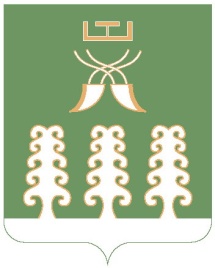 Республика БашкортостанМуниципальный районШаранский районСовет сельского поселенияЗириклинский сельсоветс. Зириклы, тел.(34769) 2-54-46КБК201620172018назначение0503\791\20\3\01\06050\244\340.3\ФЗ.131.03.109\\РП-А-2800\30000,030000,030000,0Приобретение стройматериалов1403\791\22\0\01\74000\540\251.1\ФЗ.131.03.62\\РП-Б-3200\-30000,0-30000,0-30000,0Приложение 1                             к решению Совета сельского поселения Зириклинский сельсовет муниципального района Шаранский район Республики Башкортостан от  25 мая 2016 года № 8/72НаименованиеРзПрЦсрВрСумма12345ВСЕГО0,0Жилищно-коммунальное хозяйство	050030,0Благоустройство050330,0Программа «Благоустройство территории сельского поселения Зириклинский сельсовет муниципального района Шаранский район Республики Башкортостан на 2016-2020 годы»0500200000000030,0Подпрограмма «Прочие мероприятия по благоустройству территории сельского поселения Зириклинский сельсовет»0503203000000030,0Основное мероприятие «Выполнение работ по повышению уровня внешнего благоустройства и санитарного содержания сельского поселения»0503203010000030,0Мероприятия по благоустройству территории населенных пунктов0503203010605030,0Закупка товаров, работ и услуг для обеспечения муниципальных нужд 0503203010605020030,0Межбюджетные трансферты общего характера бюджетам субъектов российской Федерации1400-30,0Прочие межбюджетные трансферты общего характера1403-30,0Программа сельского поселения «Снижение рисков и смягчение последствий чрезвычайных ситуаций природного и техногенного характера на территории сельского поселения Зириклинский сельсовет муниципального района Шаранский район Республики Башкортостан на 2016-2020 годы» 14032200000000-30,0Основное мероприятие «Выполнение функций по защите населения и территорий от чрезвычайных ситуаций природного и техногенного характера»14032200100000-30,0Иные безвозмездные и безвозвратные перечисления14032200174000-30,0Межбюджетные трансферты14032200174000500-30,0НаименованиеРзПрЦсрВрСуммаСуммаСуммаНаименованиеРзПрЦсрВр2017 год2018 год2018 год1234566ВСЕГО0,00,00,0Жилищно-коммунальное хозяйство050030,030,030,0Благоустройство050330,030,030,0Программа «Благоустройство территории сельского поселения Зириклинский сельсовет муниципального района Шаранский район Республики Башкортостан на 2016-2020 годы»0503200000000030,030,030,0Подпрограмма «Прочие мероприятия по благоустройству территории сельского поселения Зириклинский сельсовет»0503203000000030,030,030,0Основное мероприятие «Выполнение работ по повышению уровня внешнего благоустройства и санитарного содержания сельского поселения»0503203010000030,030,030,0Мероприятия по благоустройству территории населенных пунктов0503203010605030,030,030,0Закупка товаров, работ и услуг для обеспечения муниципальных  нужд 0503203010605020030,030,030,0Межбюджетные трансферты общего характера бюджетам субъектов Российской Федерации1400-30,0-30,0-30,0Прочие межбюджетные трансферты общего характера1403-30,0-30,0-30,0Программа сельского поселения «Снижение рисков и смягчение последствий чрезвычайных ситуаций природного и техногенного характера на территории сельского поселения Зириклинский сельсовет муниципального района Шаранский район Республики Башкортостан на 2016-2020 годы» 14032200000000-30,0-30,0-30,0Основное мероприятие «Выполнение функций по защите населения и территорий от чрезвычайных ситуаций природного и техногенного характера»14032200100000-30,0-30,0-30,0Иные безвозмездные и безвозвратные перечисления14032200174000-30,0-30,0-30,0Межбюджетные трансферты14032200174000500-30,0-30,0-30,0НаименованиеЦсрВрСумма1345ВСЕГО0,0Программа «Благоустройство территории сельского поселения Зириклинский сельсовет муниципального района Шаранский район Республики Башкортостан на 2016-2020 годы»200000000030,0Подпрограмма «Прочие мероприятия по благоустройству территории сельского поселения Зириклинский сельсовет»203000000030,0Основное мероприятие «Выполнение работ по повышению уровня внешнего благоустройства и санитарного содержания сельского поселения»203010000030,0Мероприятия по благоустройству территории населенных пунктов203010605030,0Закупка товаров, работ и услуг для обеспечения муниципальных нужд 203010605020030,0Программа сельского поселения «Снижение рисков и смягчение последствий чрезвычайных ситуаций природного и техногенного характера на территории сельского поселения Зириклинский сельсовет муниципального района Шаранский район Республики Башкортостан на 2016-2020 годы» 2200000000-30,0Основное мероприятие «Выполнение функций по защите населения и территорий от чрезвычайных ситуаций природного и техногенного характера»2200100000-30,0Иные безвозмездные и безвозвратные перечисления2200174000-30,0Межбюджетные трансферты2200174000500-30,0НаименованиеЦсрВрсуммасуммаНаименованиеЦсрВр2017 год2018 год13456ВСЕГО0,00,0Программа «Благоустройство территории сельского поселения Зириклинский сельсовет муниципального района Шаранский район Республики Башкортостан на 2016-2020 годы»200000000030,030,0Подпрограмма «Прочие мероприятия по благоустройству территории сельского поселения Зириклинский сельсовет»203000000030,030,0Основное мероприятие «Выполнение работ по повышению уровня внешнего благоустройства и санитарного содержания сельского поселения»203010000030,030,0Мероприятия по благоустройству территории населенных пунктов203010605030,030,0Закупка товаров, работ и услуг для обеспечения муниципальных  нужд203010605020030,030,0Программа сельского поселения «Снижение рисков и смягчение последствий чрезвычайных ситуаций природного и техногенного характера на территории сельского поселения Зириклинский сельсовет муниципального района Шаранский район Республики Башкортостан на 2016-2020 годы»2200000000-30,0-30,0Основное мероприятие «Выполнение функций по защите населения и территорий от чрезвычайных ситуаций природного и техногенного характера»2200100000-30,0-30,0Иные безвозмездные и безвозвратные перечисления2200174000-30,0-30,0Межбюджетные трансферты2200174000500-30,0-30,0НаименованиеВед-воЦсрВрСумма12345ВСЕГО7910,0Администрация сельского поселения Зириклинский сельсовет муниципального района Шаранский район Республики Башкортостан7910,0Программа «Благоустройство территории сельского поселения Зириклинский сельсовет муниципального района Шаранский район Республики Башкортостан на 2016-2020 годы»791200000000030,0Подпрограмма «Прочие мероприятия по благоустройству территории сельского поселения Зириклинский сельсовет»791203000000030,0Основное мероприятие «Выполнение работ по повышению уровня внешнего благоустройства и санитарного содержания сельского поселения»791203010000030,0Мероприятия по благоустройству территории населенных пунктов791203010605030,0Закупка товаров, работ и услуг для обеспечения муниципальных  нужд 791203010605020030,0Программа сельского поселения «Снижение рисков и смягчение последствий чрезвычайных ситуаций природного и техногенного характера на территории сельского поселения Зириклинский сельсовет муниципального района Шаранский район Республики Башкортостан на 2016-2020 годы» 7912200000000-30,0Основное мероприятие «Выполнение функций по защите населения и территорий от чрезвычайных ситуаций природного и техногенного характера»7912200100000Иные безвозмездные и безвозвратные перечисления7912200174000-30,0Межбюджетные трансферты7912200174000500-30,0НаименованиеВед-воЦсрВрСуммаСуммаНаименованиеВед-воЦсрВр2017год2018год123456ВСЕГО7910,00,0Администрация сельского поселения Зириклинский сельсовет муниципального района Шаранский район Республики Башкортостан7910,00,0Программа «Благоустройство территории сельского поселения Зириклинский сельсовет муниципального района Шаранский район Республики Башкортостан на 2016-2020 годы»791200000000030,030,0Подпрограмма «Прочие мероприятия по благоустройству территории сельского поселения Зириклинский сельсовет»791203000000030,030,0Основное мероприятие «Выполнение работ по повышению уровня внешнего благоустройства и санитарного содержания сельского поселения»791203010000030,030,0Мероприятия по благоустройству территории населенных пунктов791203010605030,030,0Закупка товаров, работ и услуг для обеспечения муниципальных нужд 791203010605020030,030,0Программа сельского поселения «Снижение рисков и смягчение последствий чрезвычайных ситуаций природного и техногенного характера на территории сельского поселения Зириклинский сельсовет муниципального района Шаранский район Республики Башкортостан на 2016-2020 годы» 7912200000000-30,0-30,0Основное мероприятие «Выполнение функций по защите населения и территорий от чрезвычайных ситуаций природного и техногенного характера»7912200100000-30,0-30,0Иные безвозмездные и безвозвратные перечисления7912200174000-30,0-30,0Межбюджетные трансферты7912200174000500-30,0-30,0№п/пНаименование полномочийСумма1231На организацию и осуществление мероприятий по территориальной обороне и гражданской обороне, защите населения и территории поселения от чрезвычайных ситуаций природного и техногенного характера-30,0Всего-30,0№п/пНаименование передаваемого полномочияСуммаСумма№п/пНаименование передаваемого полномочия2017 год2018 год12341На организацию и осуществление мероприятий по территориальной обороне и гражданской обороне, защите населения и территории поселения от чрезвычайных ситуаций природного и техногенного характера-30,0-30,0Всего-30,0-30,0